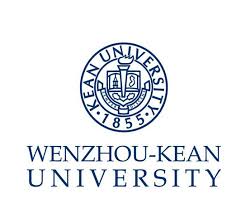 Job Description – DriverDepartment:   Logistics Office Position SummaryDriving the school's daily car, to ensure the normal use of vehicles and safety;School vehicle maintenance, repair and cleaning work;To comply with the school vehicle safety management regulations, consciously compliance, obedience arrangements and scheduling;Other work assigned by the leadershipQualificationFor men, A1 driver's license, the age of 40 years of age generally;With more than 5 years of actual driving experience, extremely skilled;Good service consciousness, work attitude and communication skills;Preferred QualificationThe person who will take the regular bus to Ruian, have Ruian household registration and live in Ruian.Soldiers and possess basic spoken English is preferred岗位书 – 驾驶员岗位职责：1、驾驶学校的日常用车，确保车辆的正常使用和安全； 
2、学校车辆保养、维修和清洁工作； 
3、遵守学校车辆安全管理规定，自觉遵章守纪，服从安排和调度； 
4、领导交办的其他工作。
招聘条件： 
1、A1驾照，年龄一般40岁以下； 
2、具有5年以上实际驾驶经验，车技娴熟； 
3、良好的服务意识、工作心态和沟通表达能力； 
优先条件：1.男性；2.开瑞安班车的司机具有瑞安户籍且家住瑞安者优先； 3.军人和具备一定英语口语基础者优先。